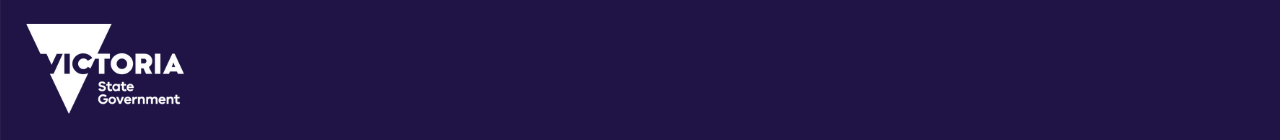 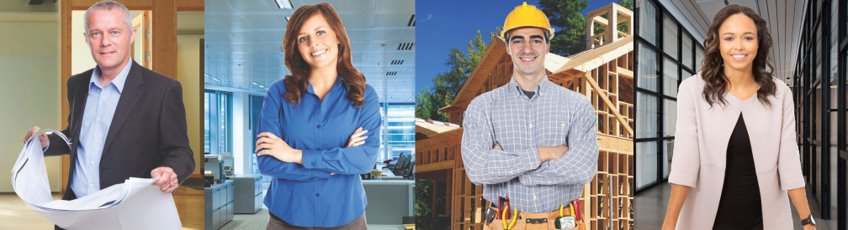 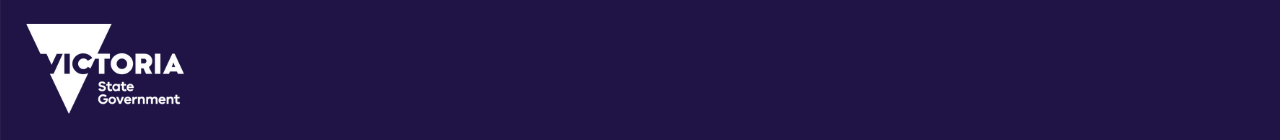 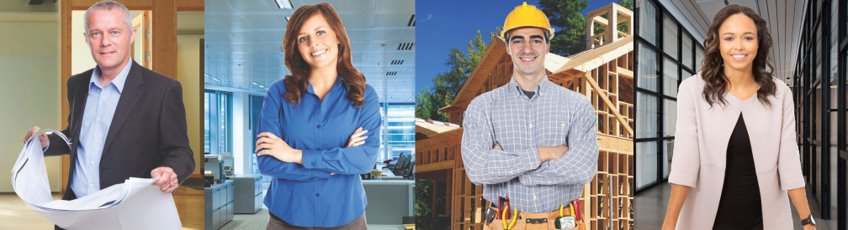 ePlan Release Notes – 19 May 2023ePlan Portal UI v 1.3.5Improved plan matching process to preserve attribute data for new ePlan versionsSupported new monument conditions ‘Remains’ and ‘Origin unknown’ePlan Visualisation Service v 5.2.6Improved process for copying and enhancing the presentation of connection line labelsImproved process for preserving the presentation of copied curve labels VET v 6.0.6Enhanced the presentation of the enlargement diagram ID allocationSCFF Conversion Service v 1.0.7Improved the natural boundary creation processImproved the curves creation processImproved the allocation of labels to created road part parcelsImproved the process of attribute data pre-population from Vicmap